Name des Hundes:	SHSB/LOS:		Chip-Nummer:	 Wurfdatum:		Varietät: 	Vater: 	Mutter: 	Züchter: 	Eigentümer: 	Telefon: 	E-Mail: 	Strasse: 	Ort: 	Datum: 	Unterschrift: 		Anmeldung bis 12. April 2024 senden oder mailen an: susan.dietiker@gmx.ch
Susan Dietiker, Langackerstrasse 5, 8442 Hettlingen, 079 720 36 41WICHTIGBeilagen, die zwingend mitgeschickt werden müssen:  Kopie der Ahnentafel
  Kopie des HD/ED-Befundes  Gültige Mitgliederkarte SCHS (Nichtmitglieder bezahlen die doppelten Körgebühren)BEVOR der Rüde oder die Hündin effektiv in der Zucht eingesetzt wird, muss ein DNA-Nachweis durch Laboklin vorliegen (entsprechende Formulare können auf der Homepage des SCHS heruntergeladen werden)Die Teilnehmerzahl ist beschränkt. Nach Anmeldeschluss wird den Teilnehmern eine Bestätigung, inkl. Zeitplan zugestellt.Für Fragen steht Ihnen die Zuchtwartin gerne zur Verfügung.Schweizerischer ClubHolländischer Schäferhundedie Zuchtkommission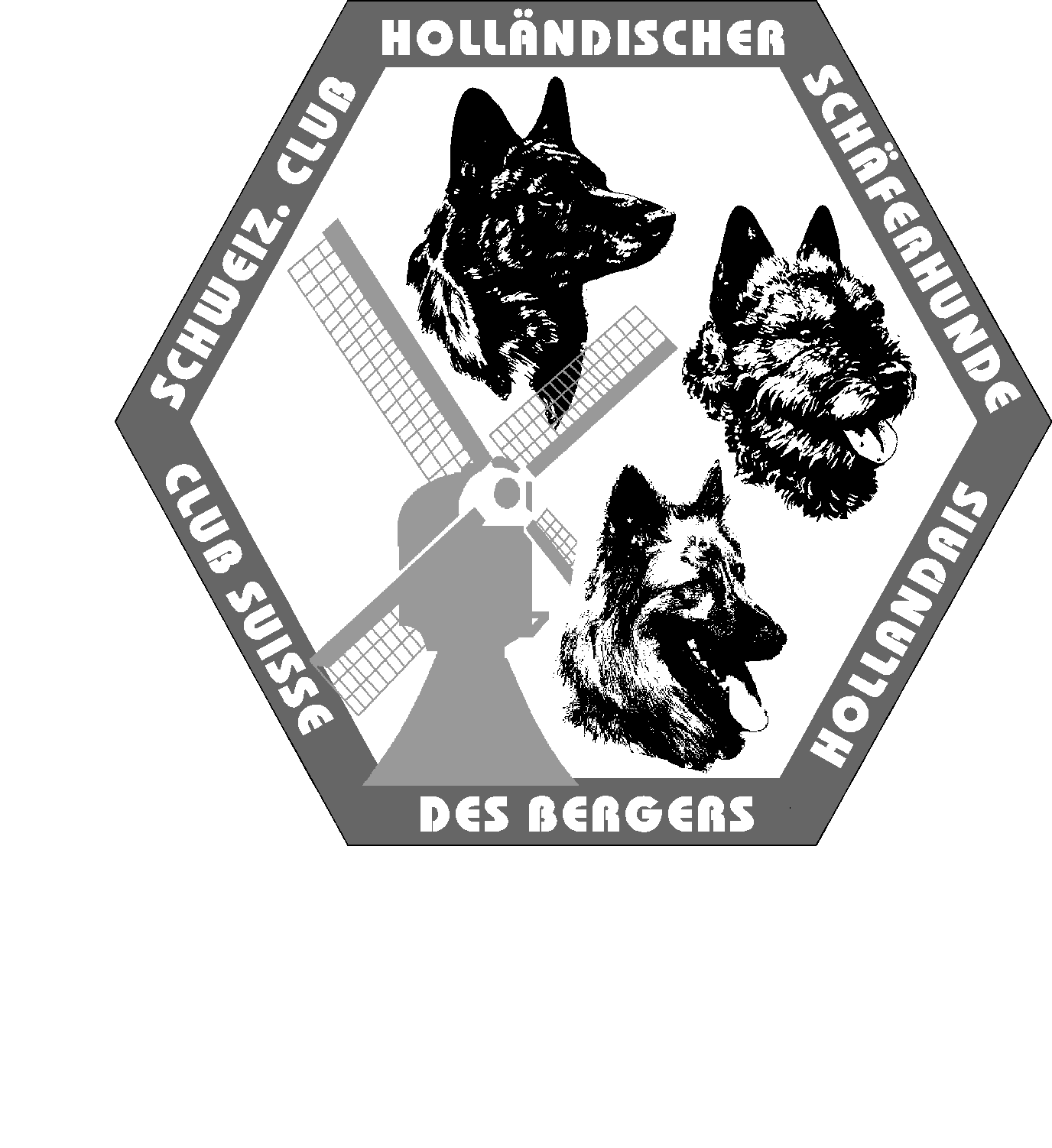 Anmeldung
Ankörung SCHS20. April 2024 in Schöftland